COURSE NAME:ADVACED STRATEGIC MANAGEMENTSUBMITTED TO: M FAROOQ JANSUBMITTED BY: FATIMAID; 14299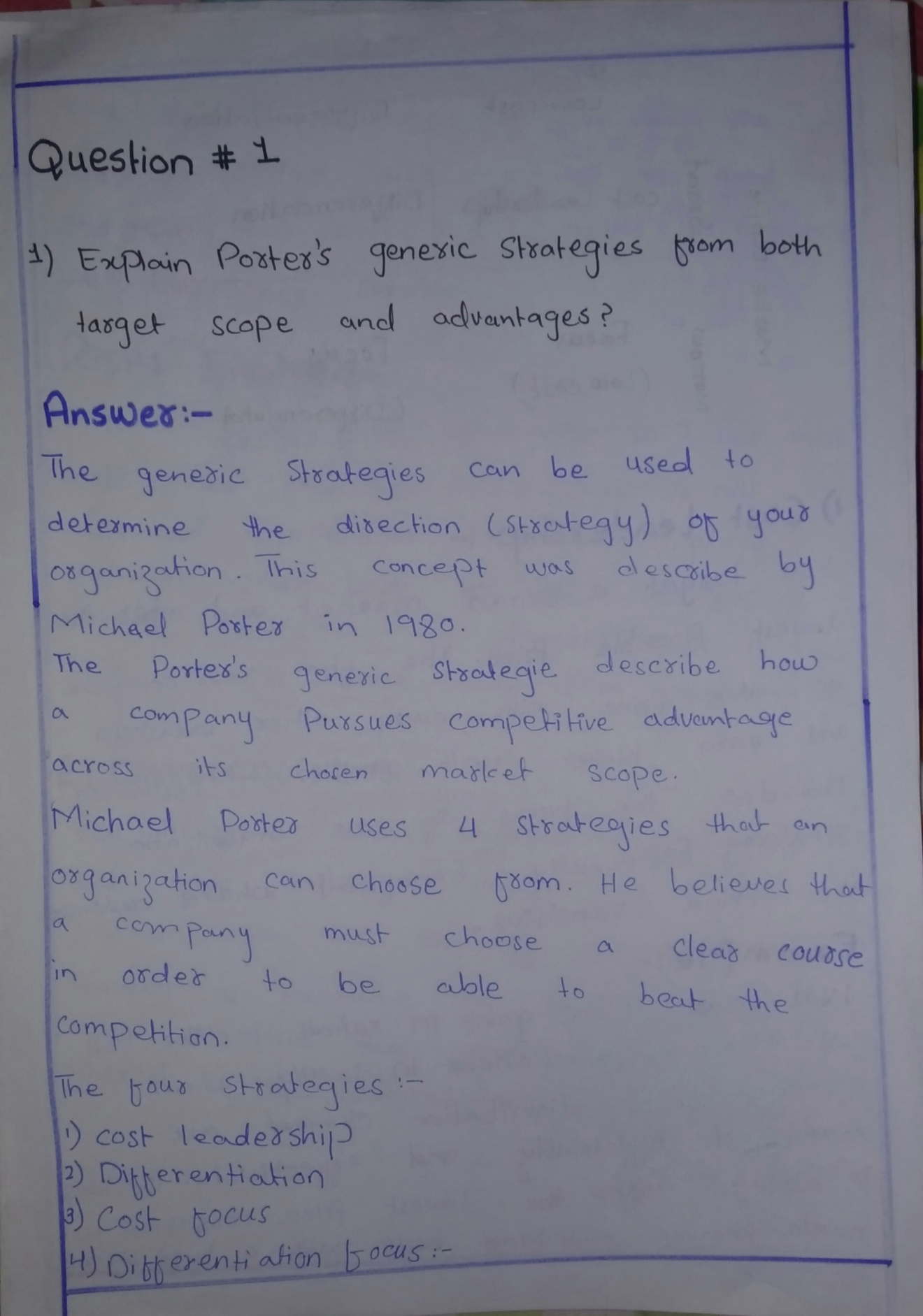 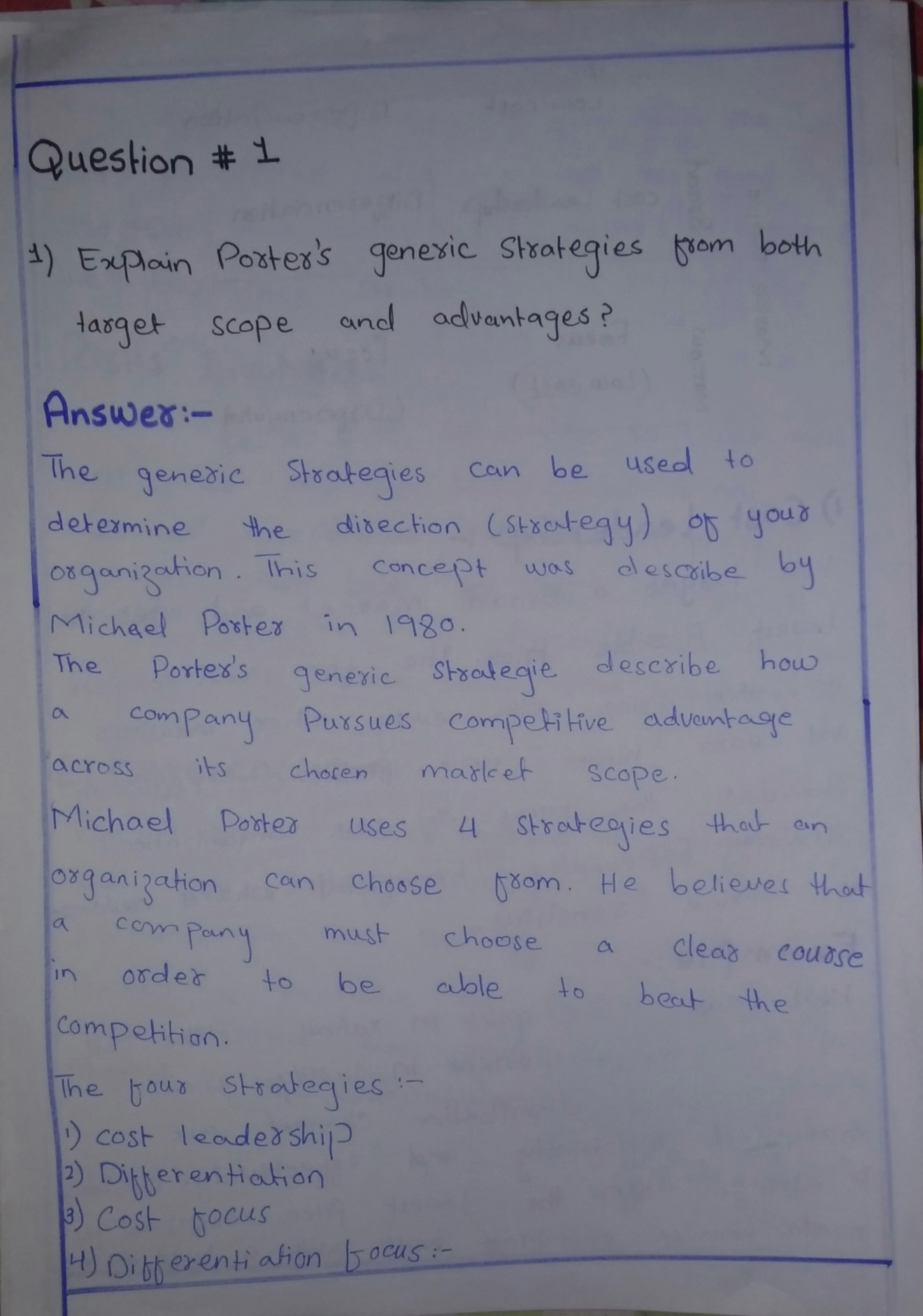 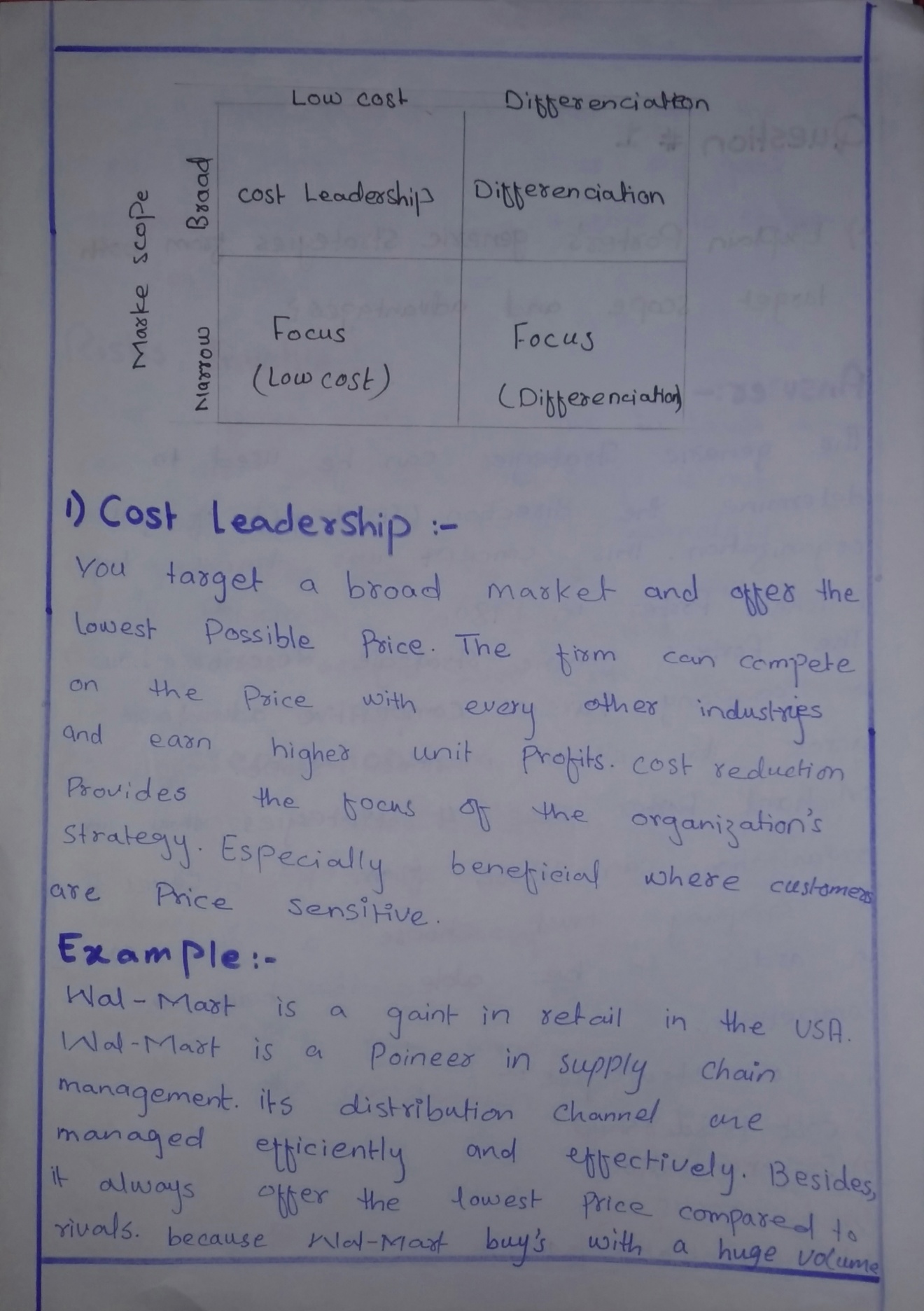 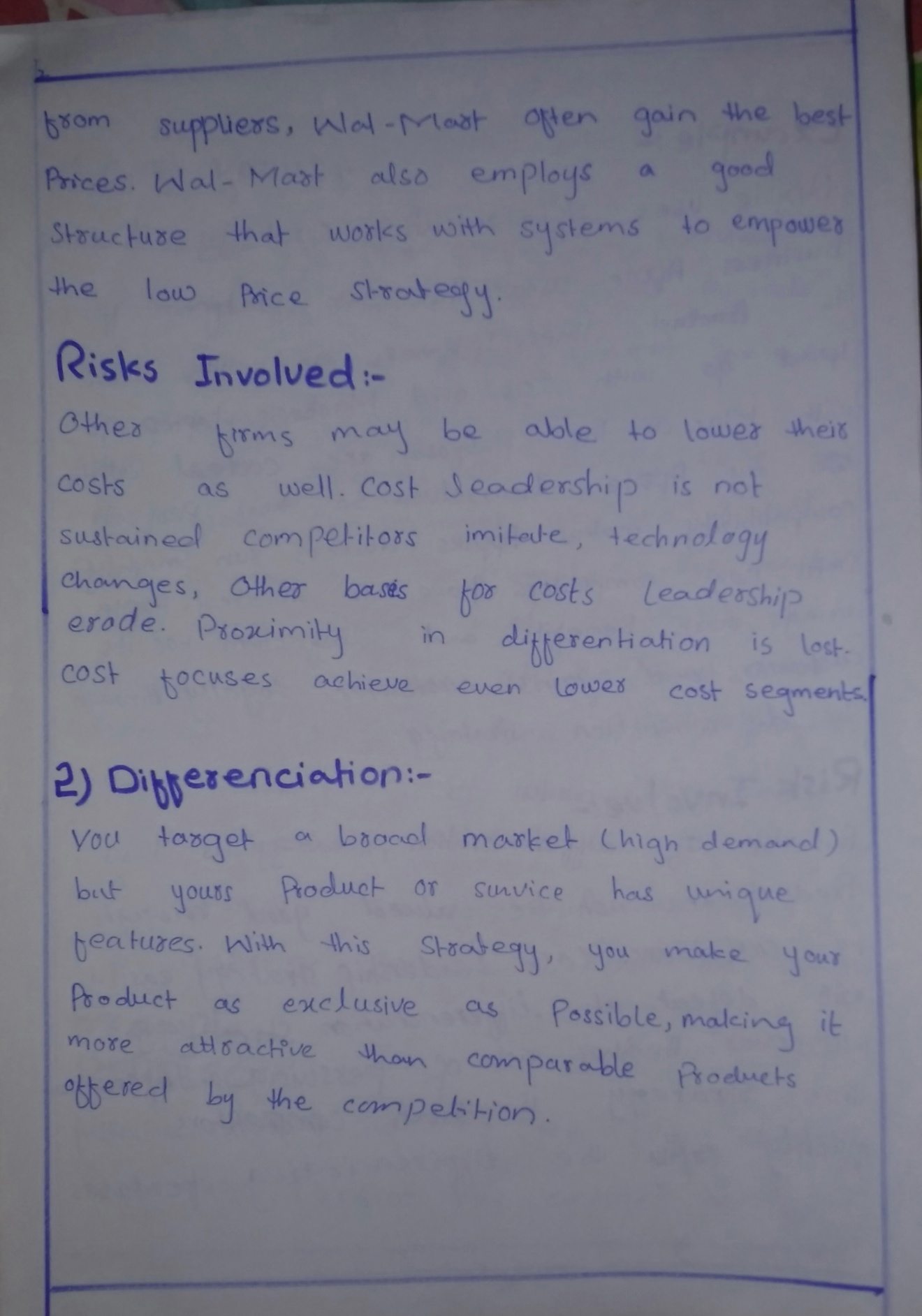 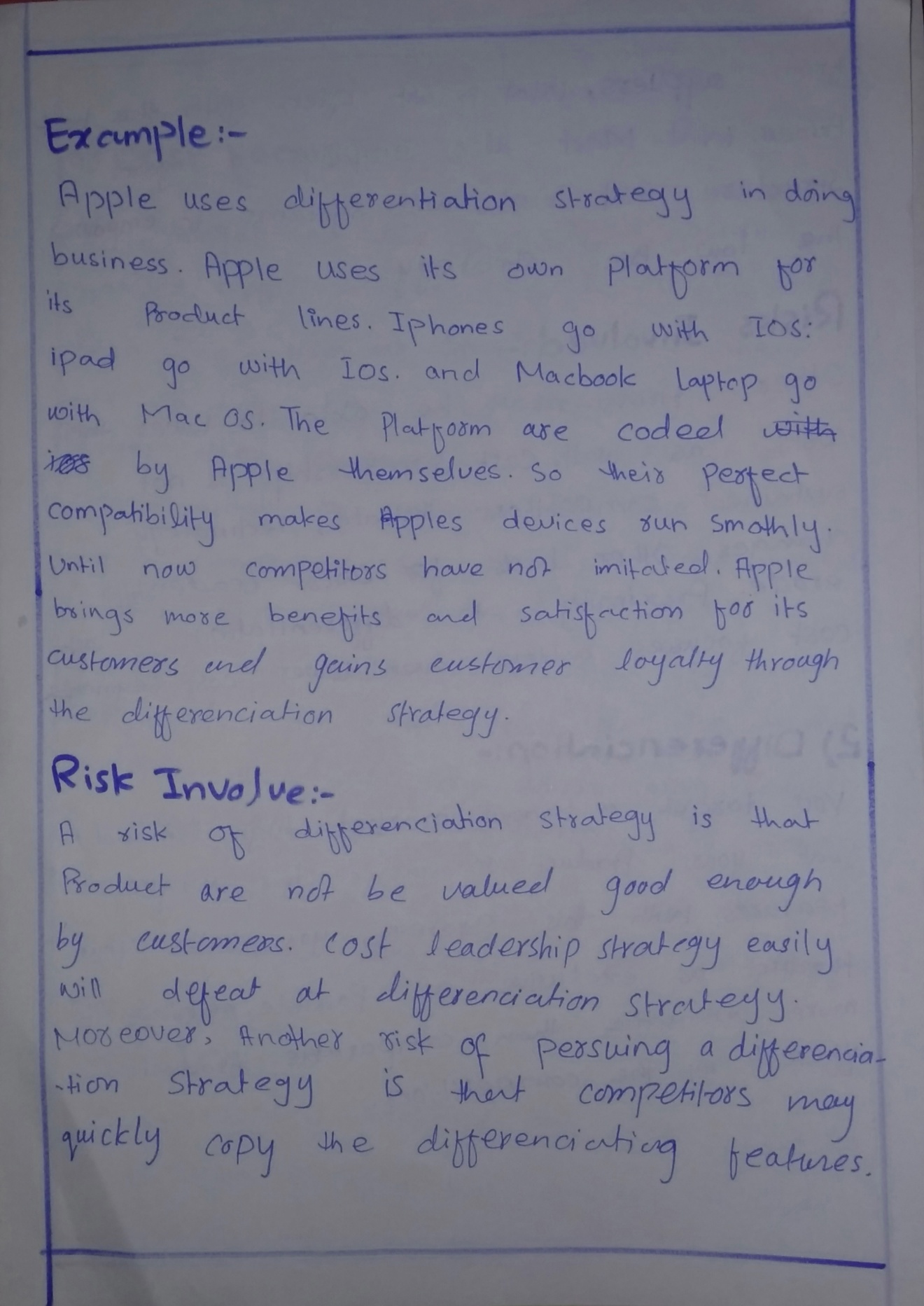 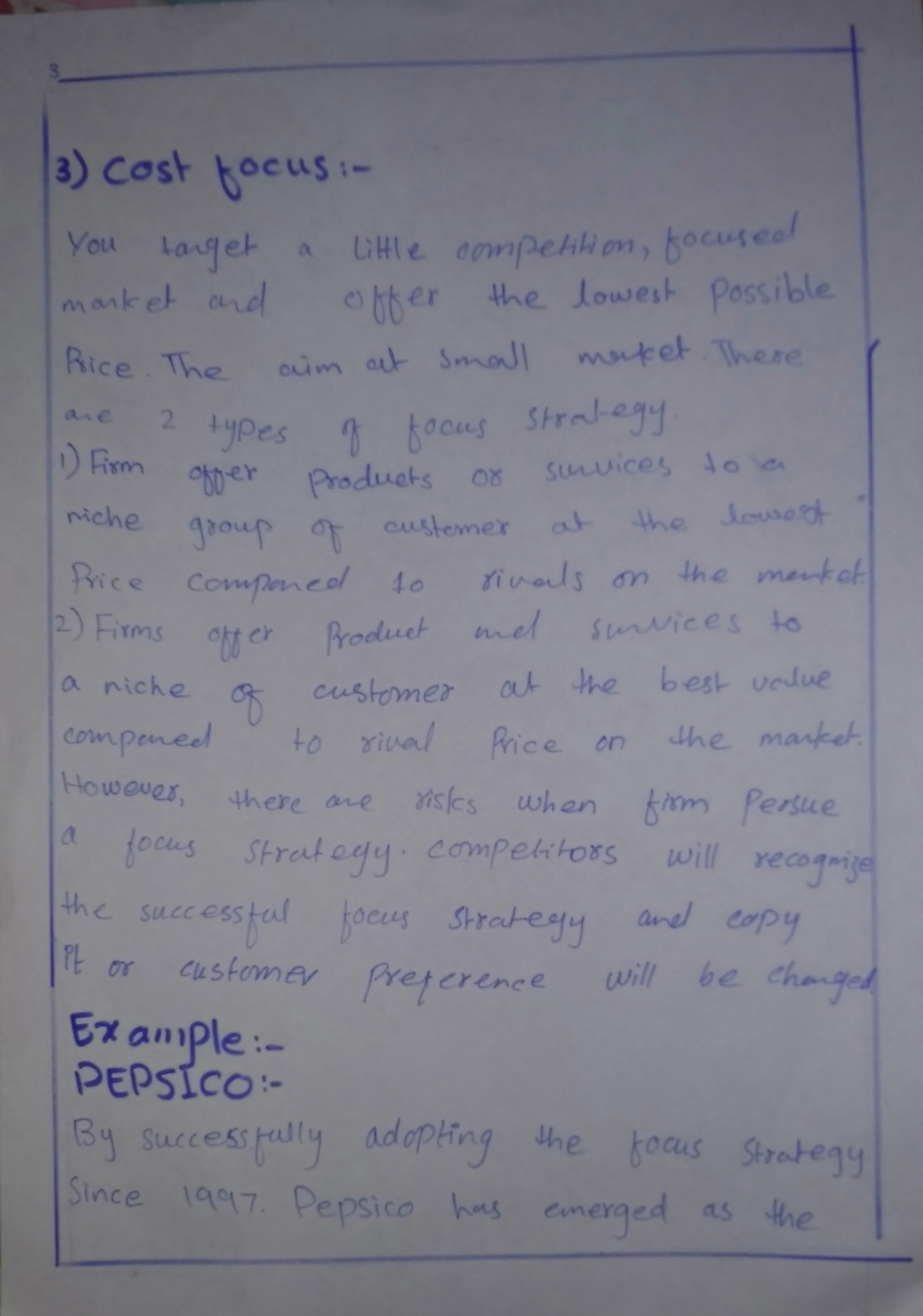 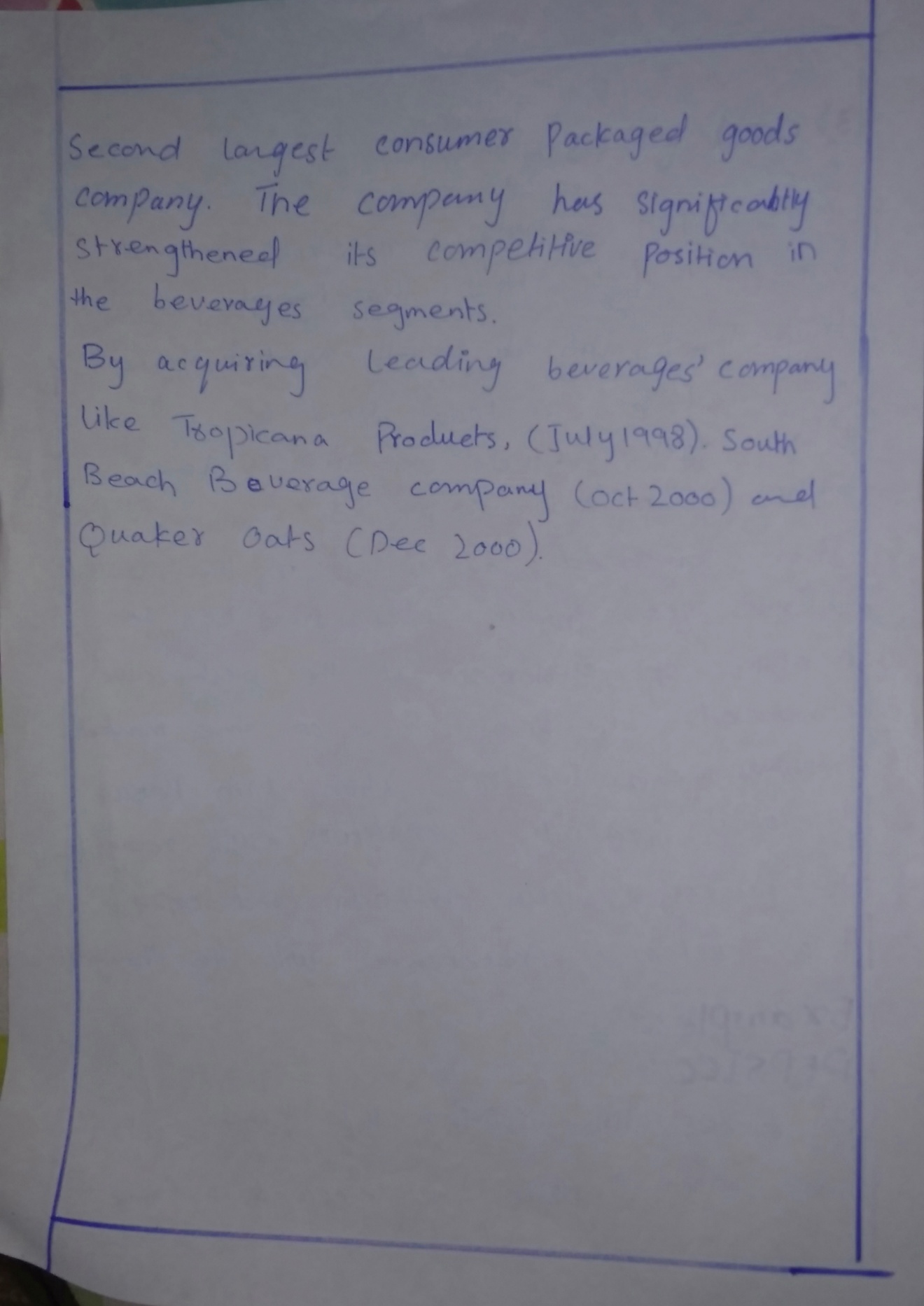 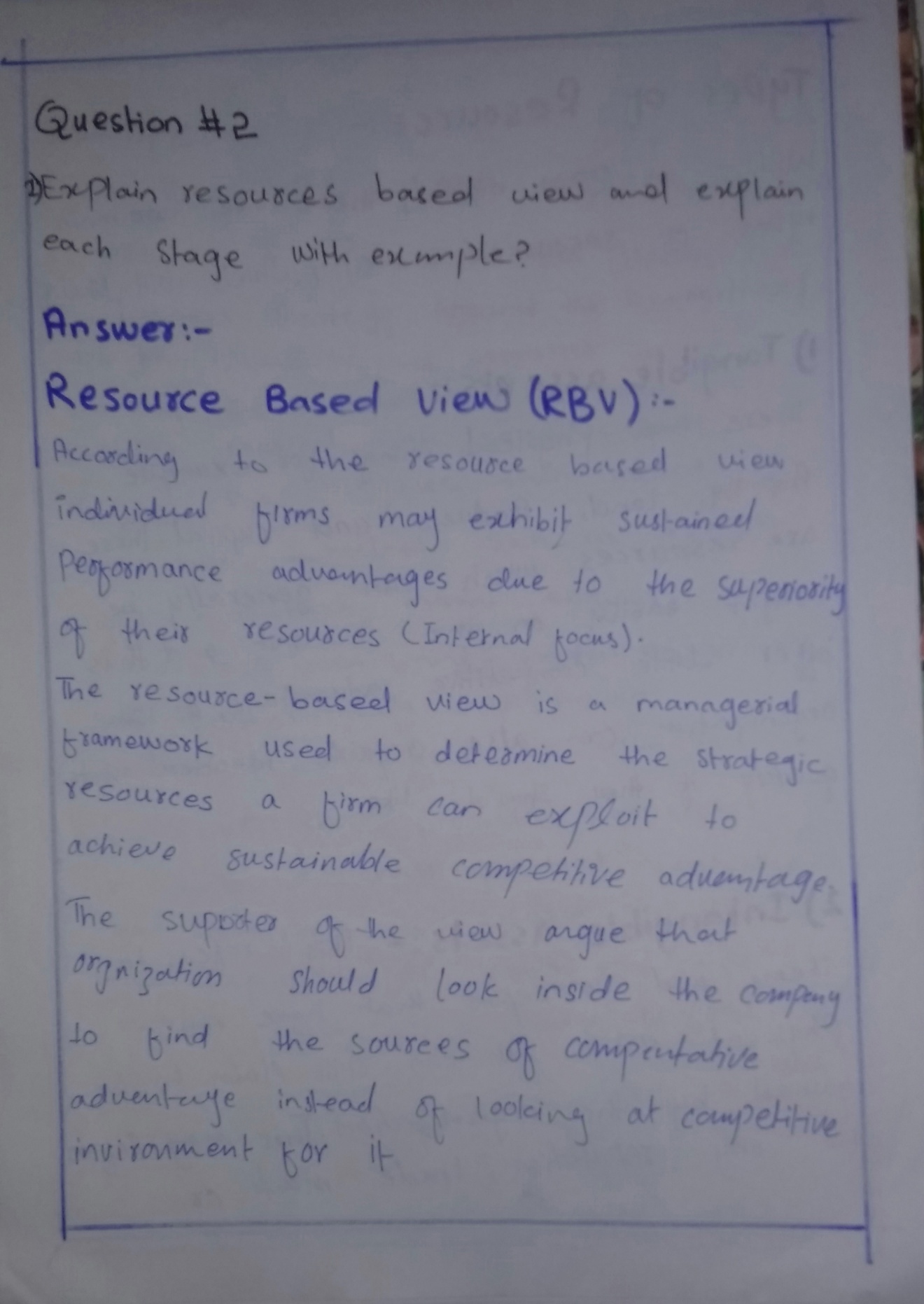 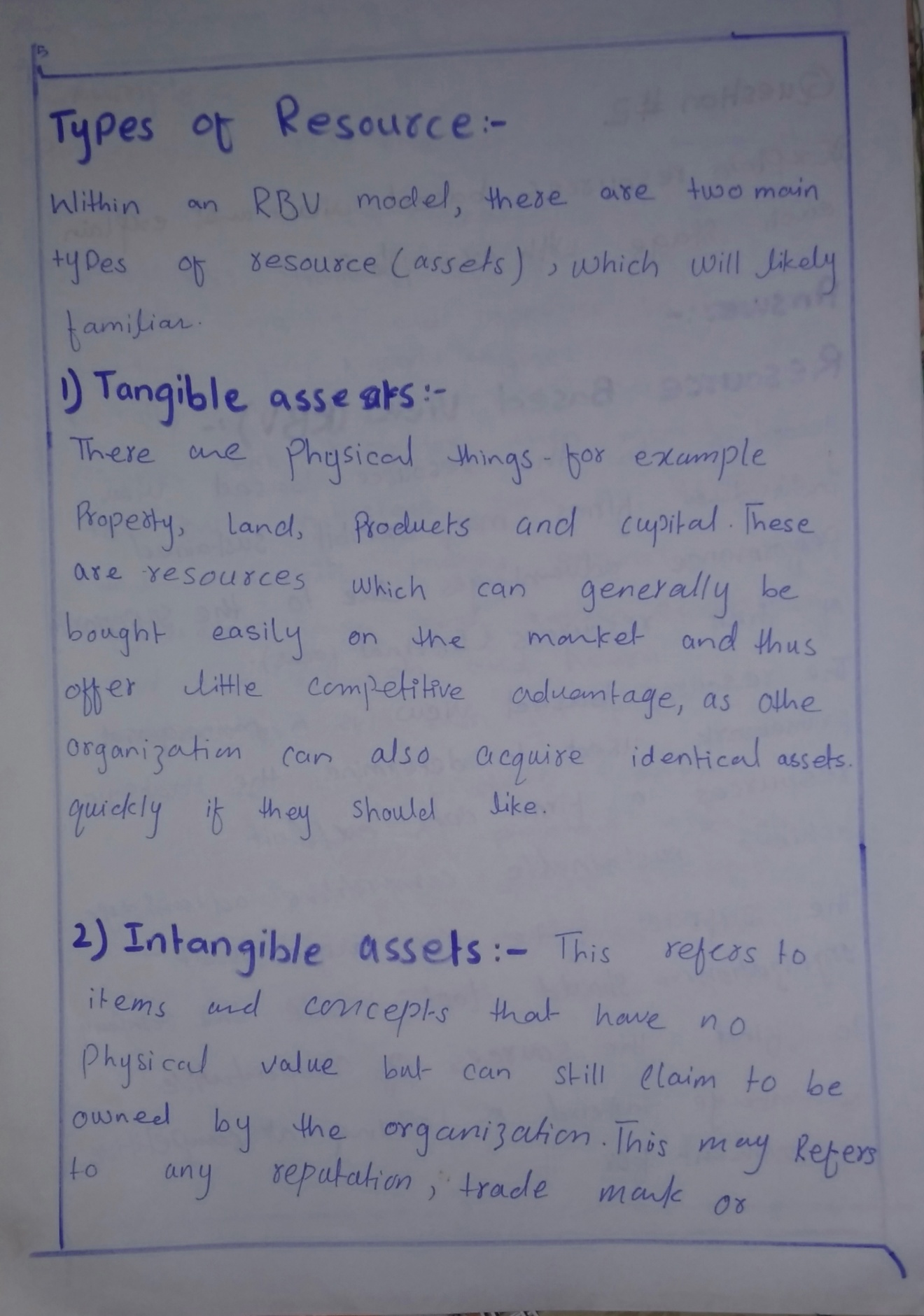 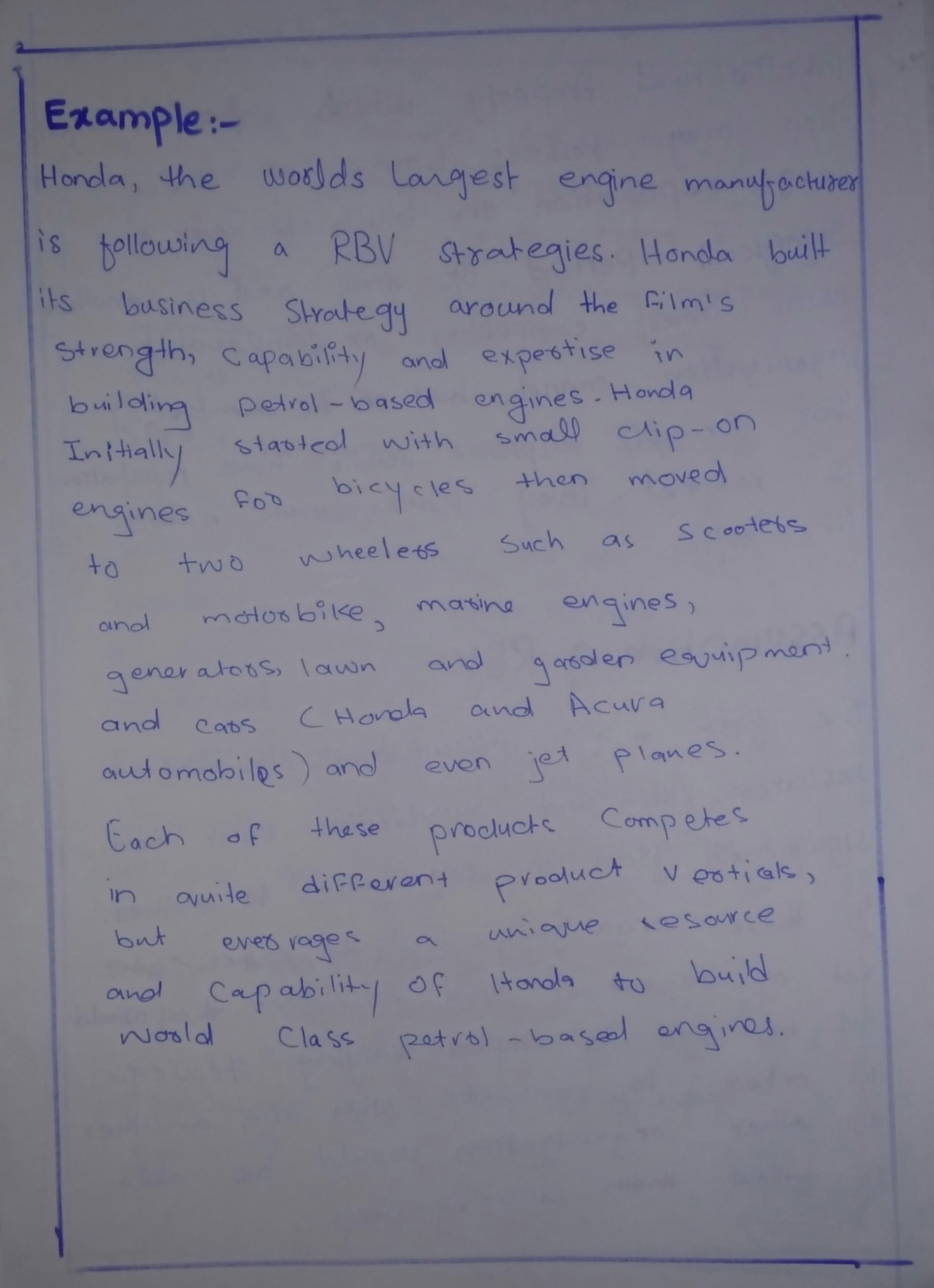 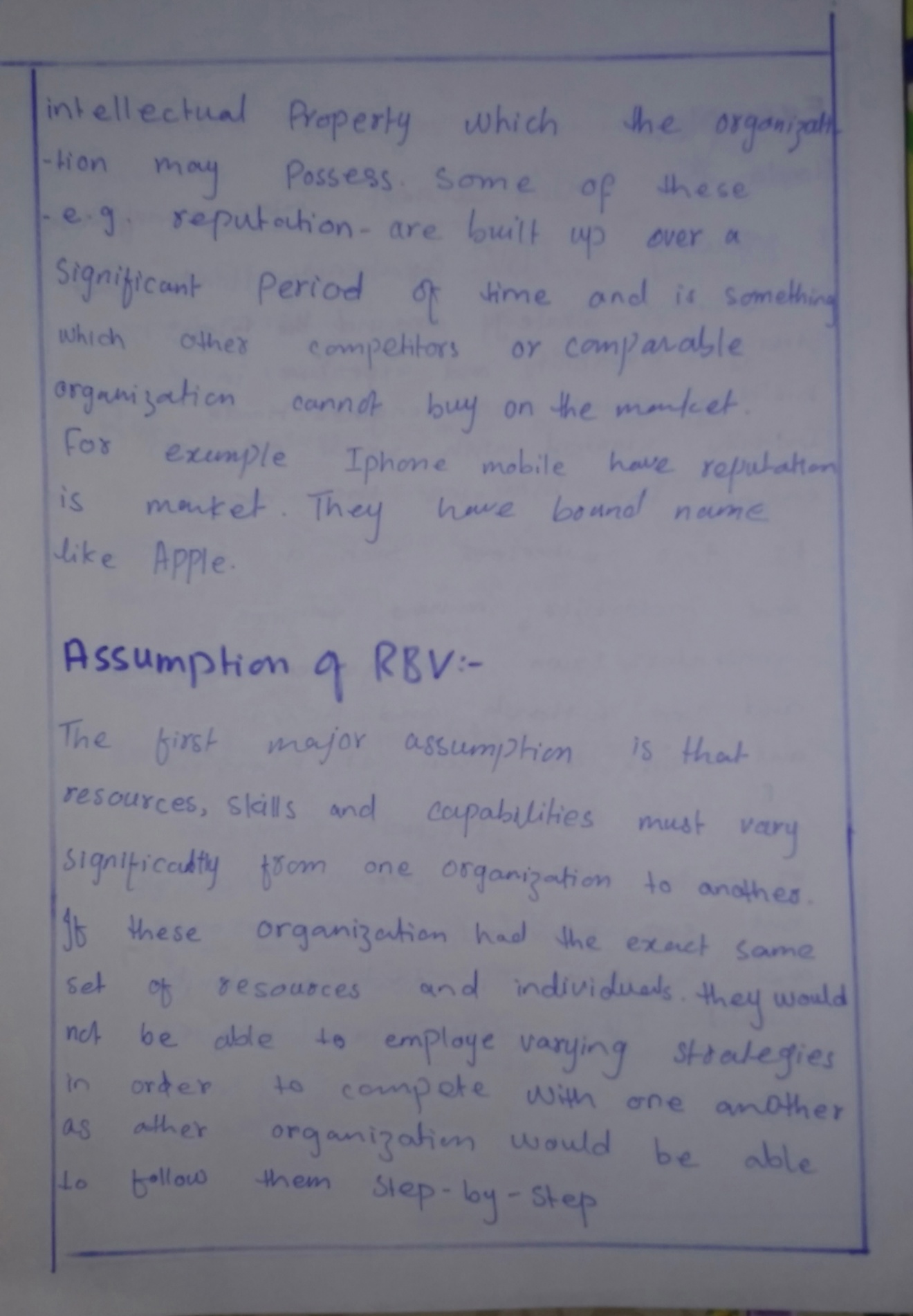 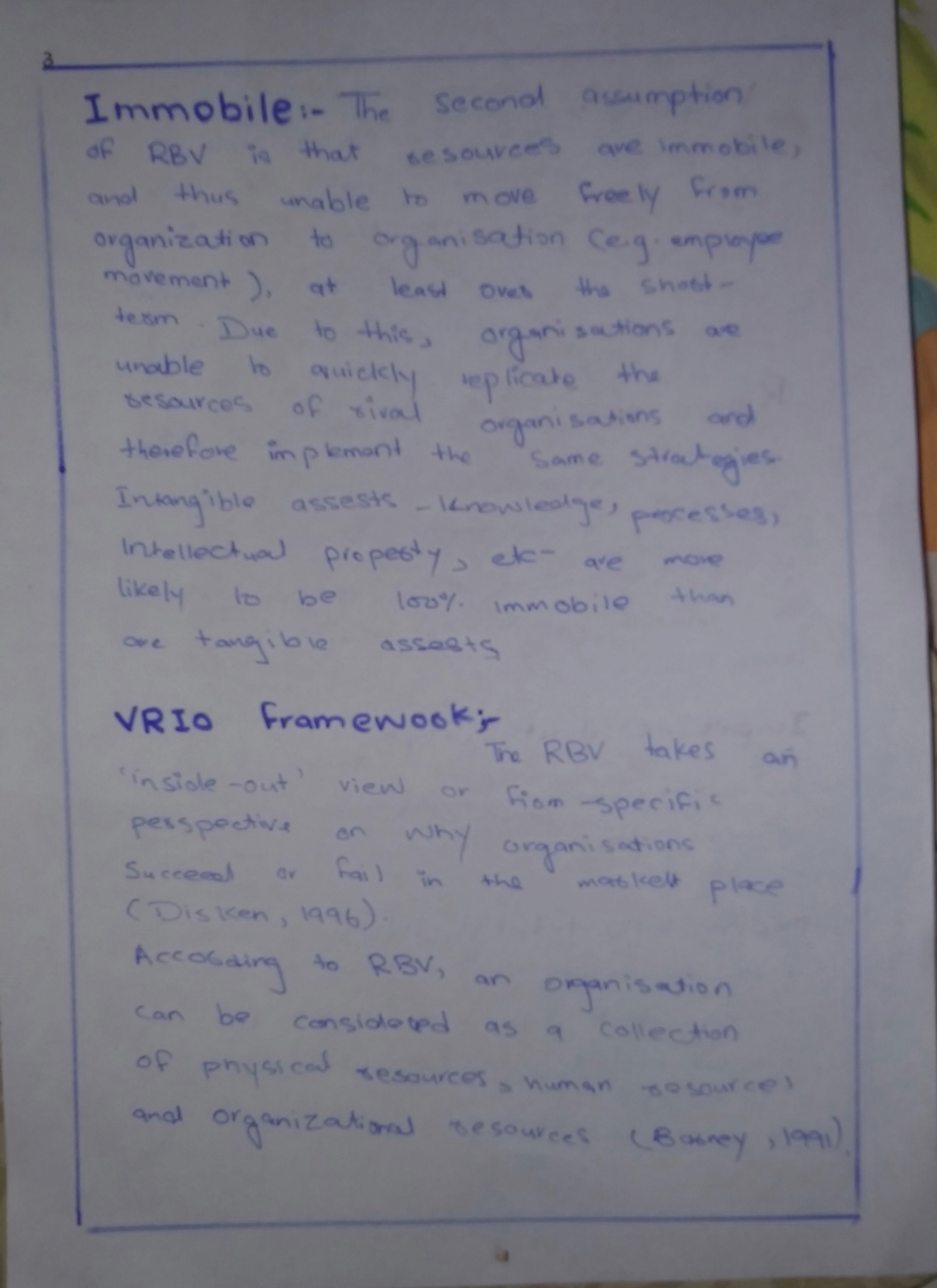 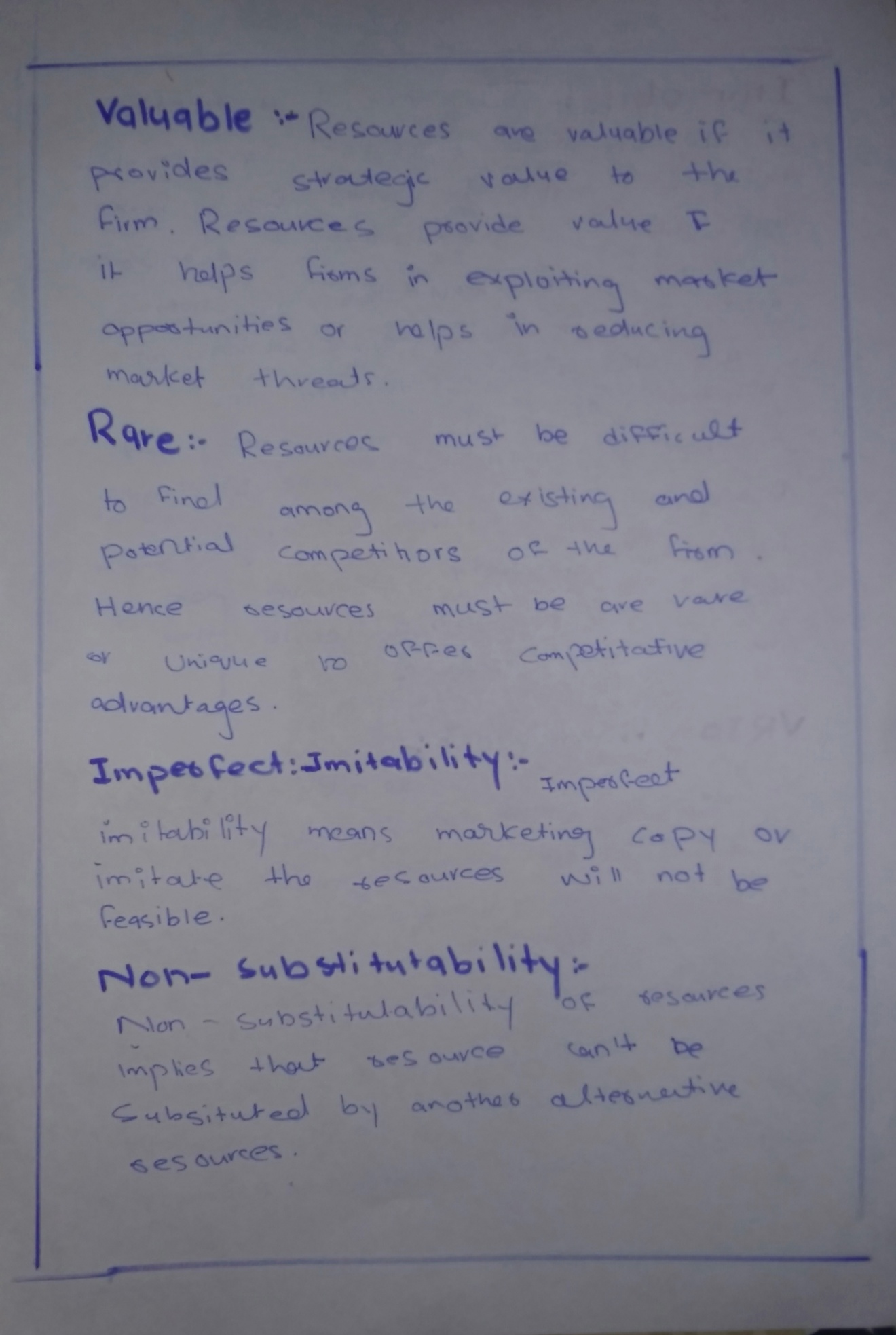 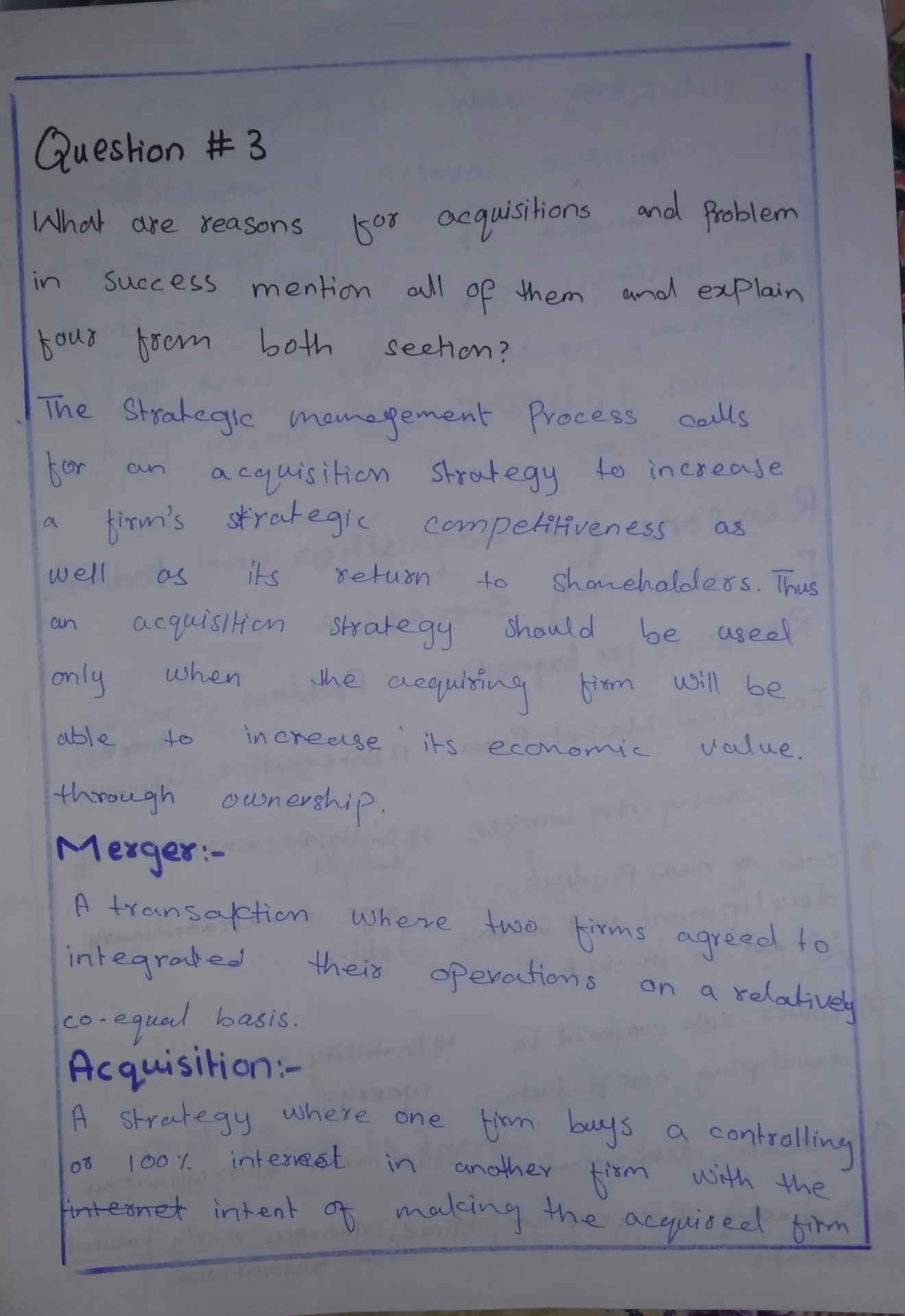 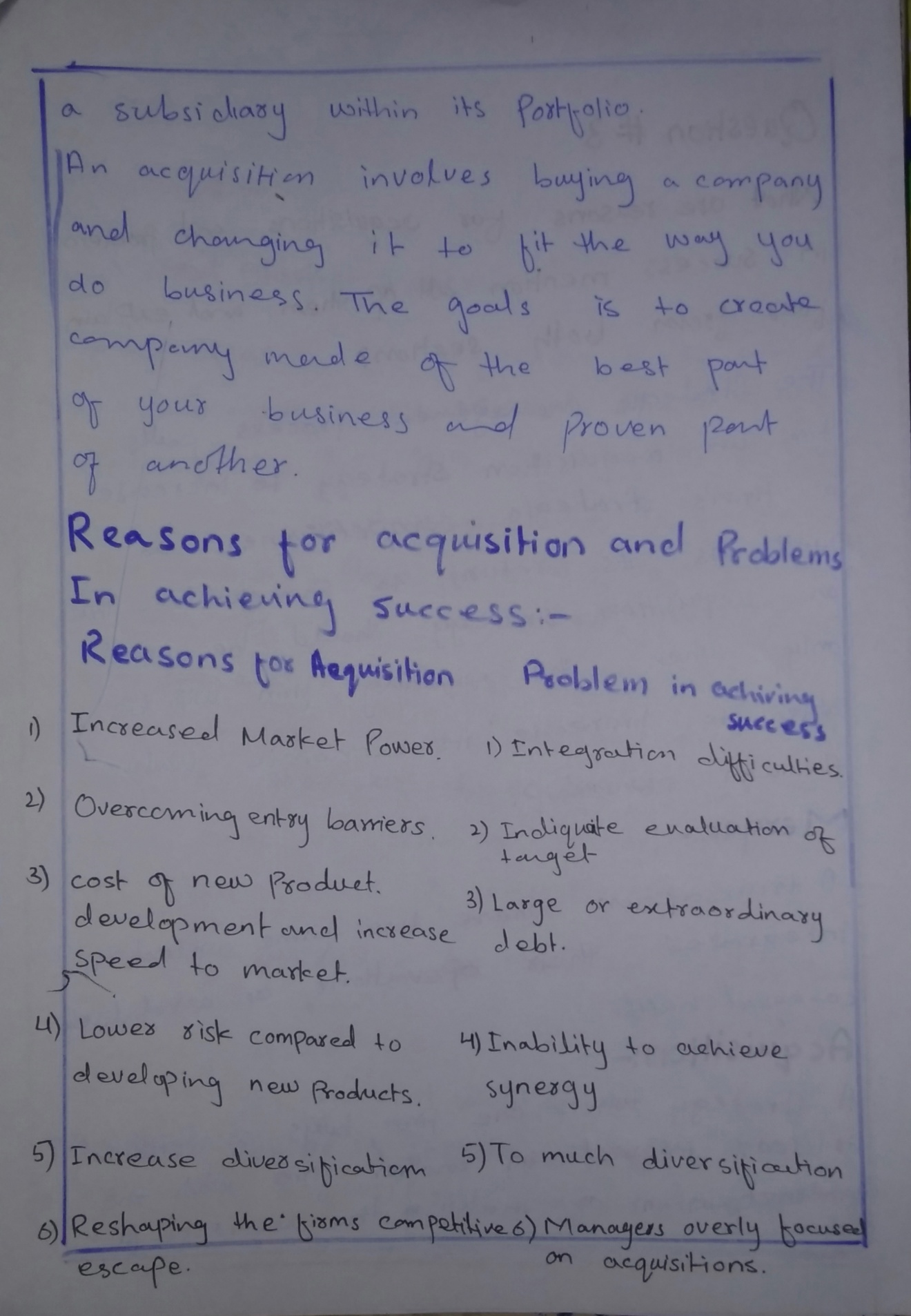 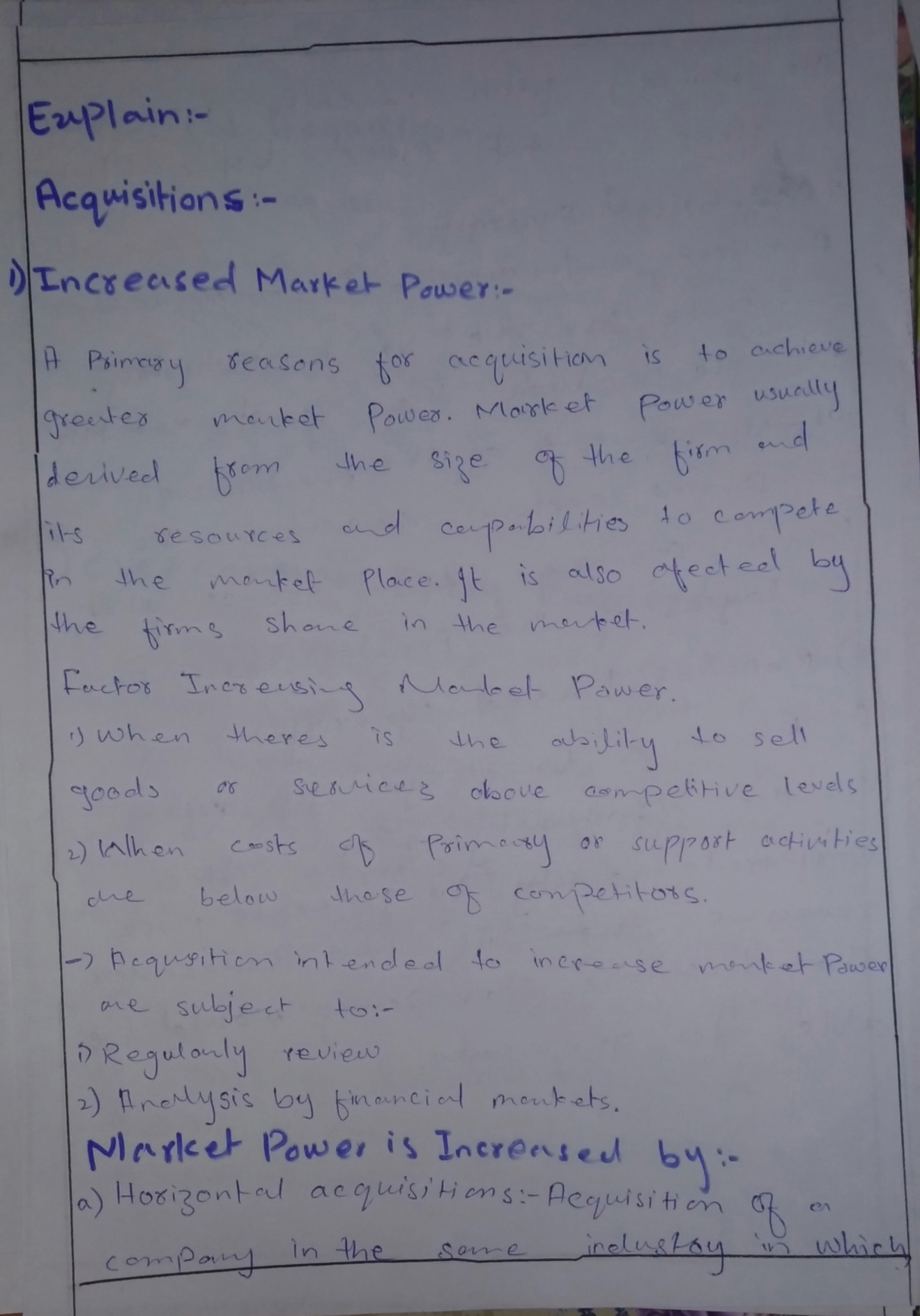 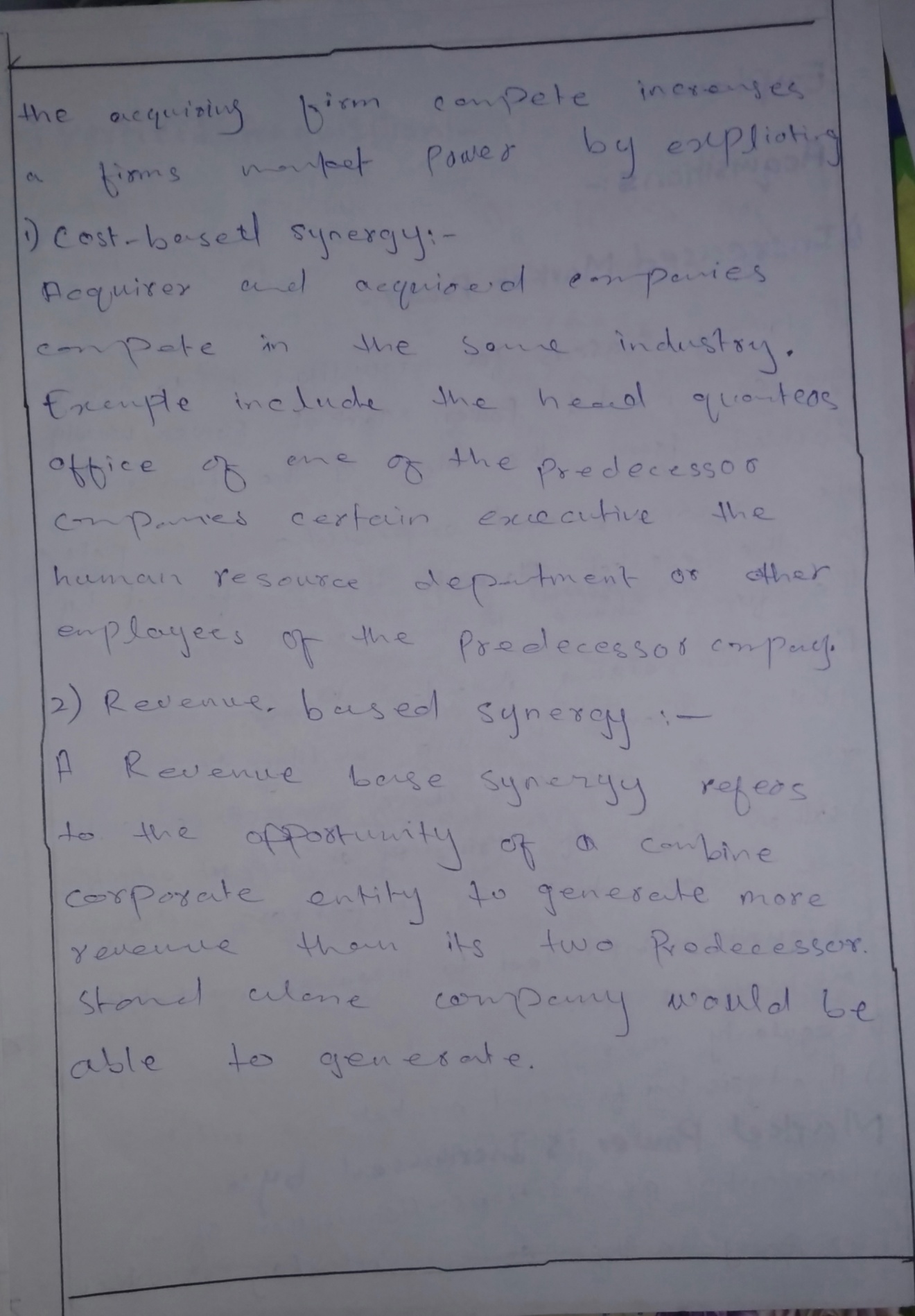 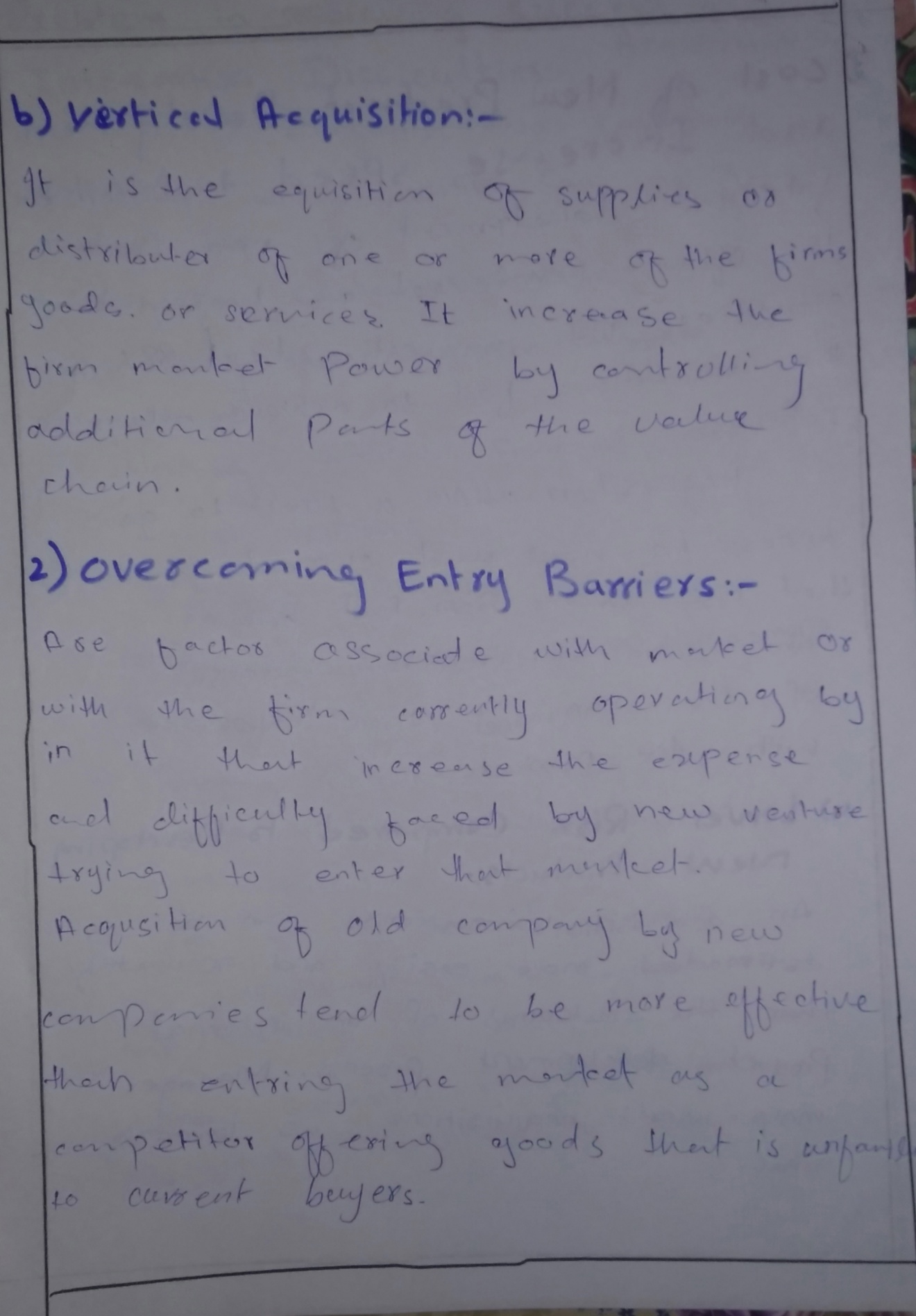 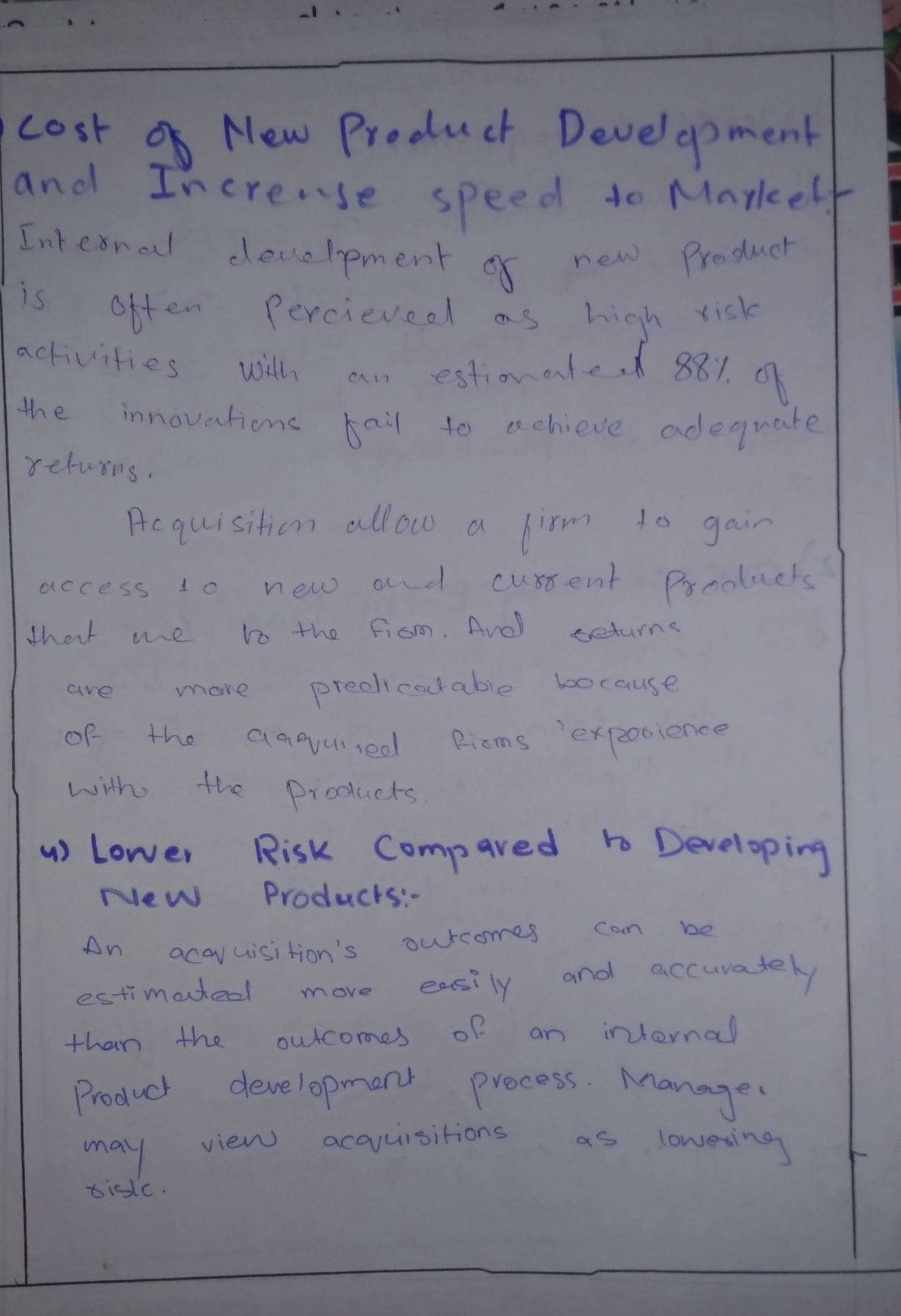 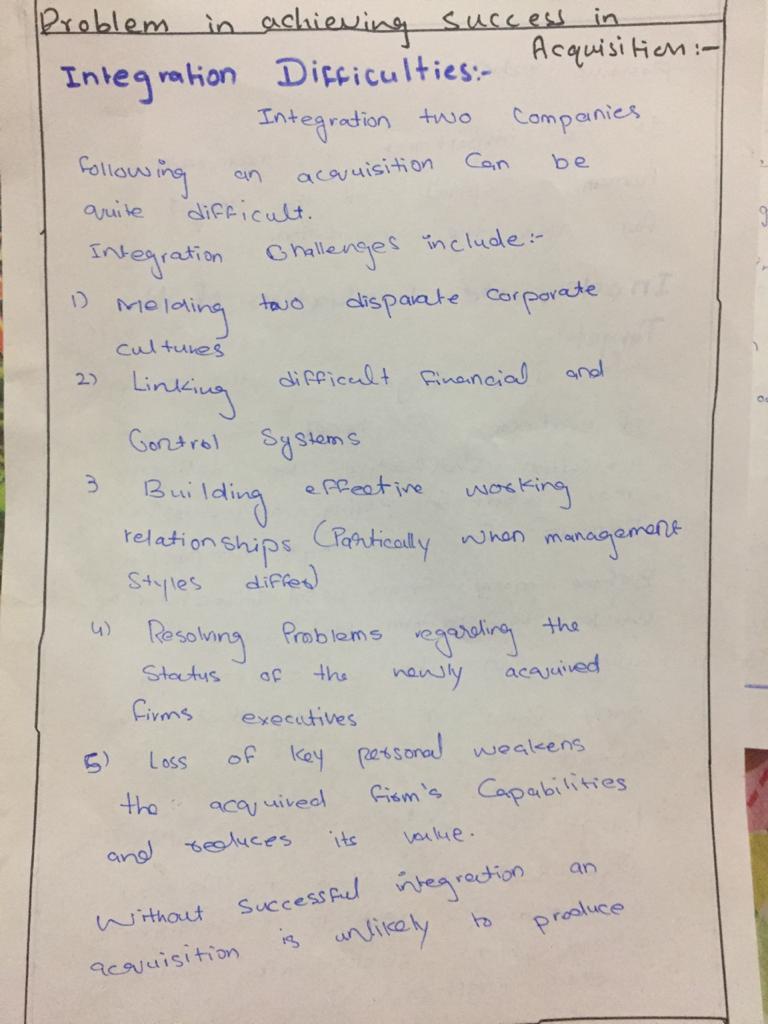 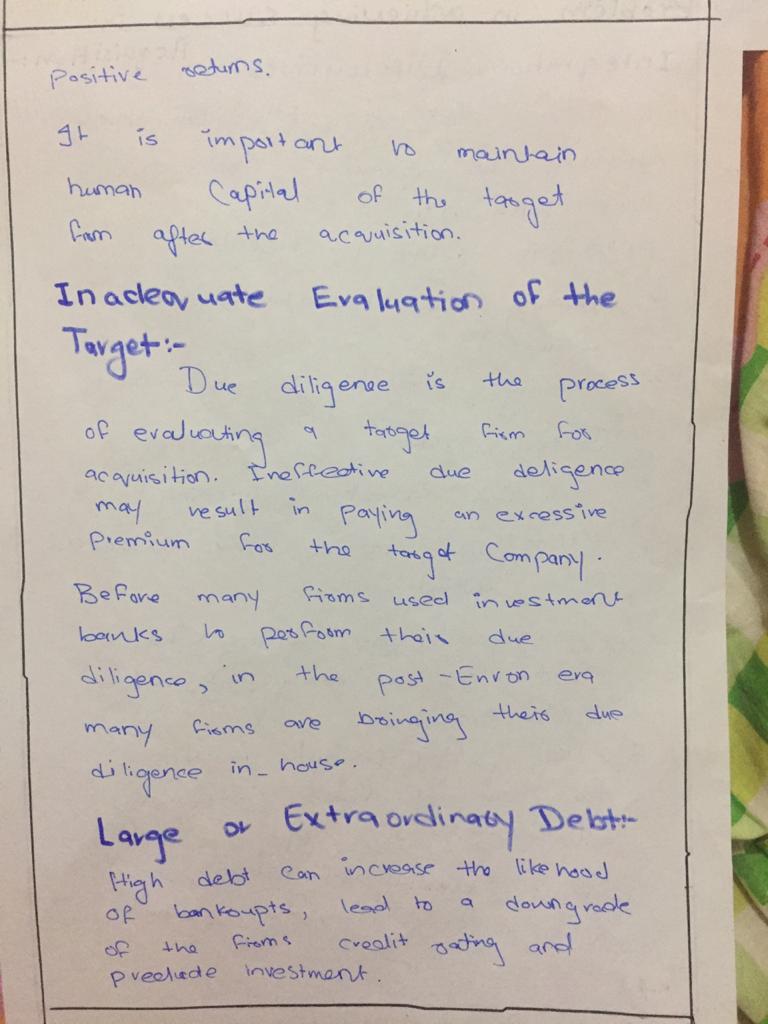 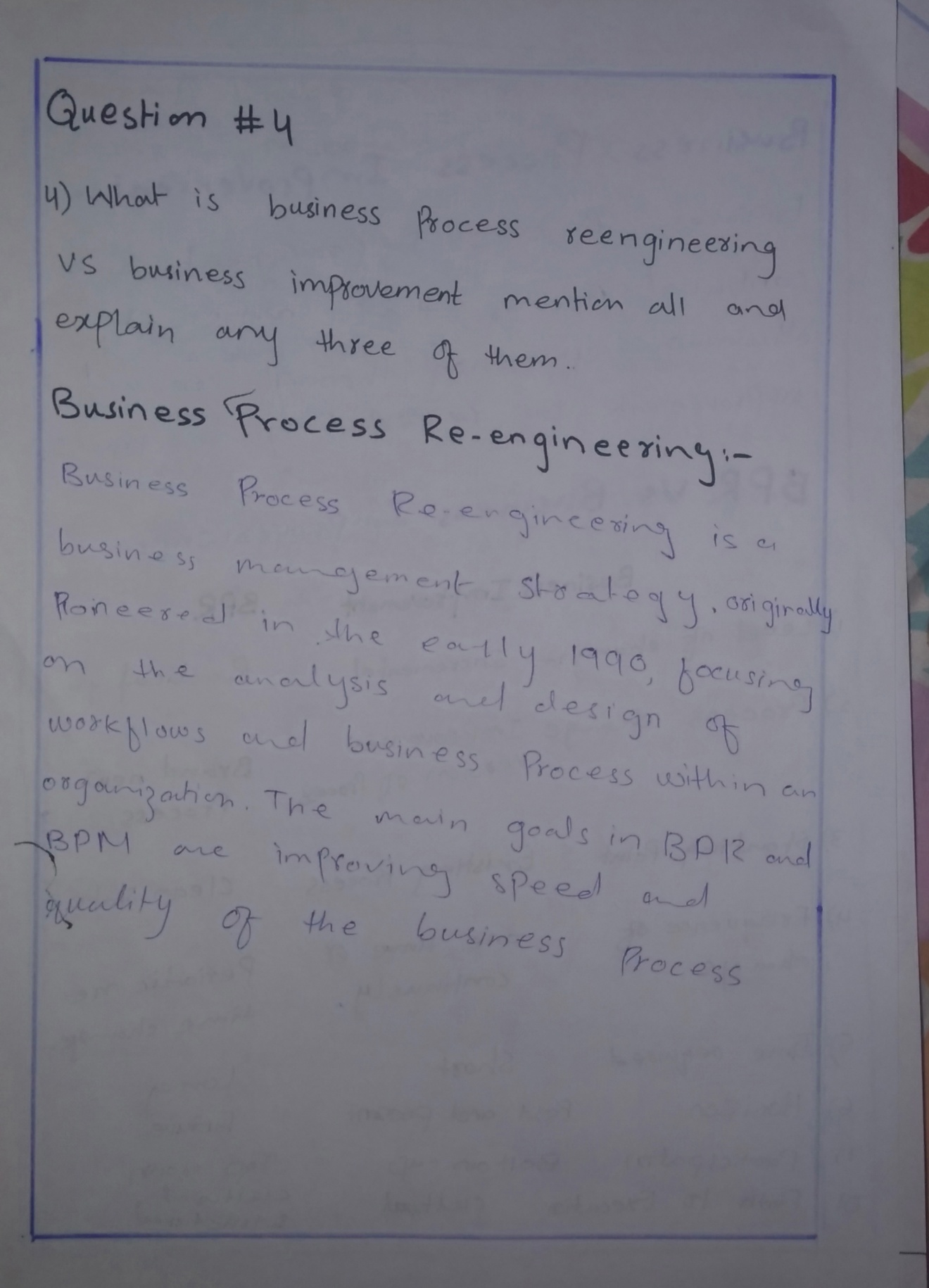 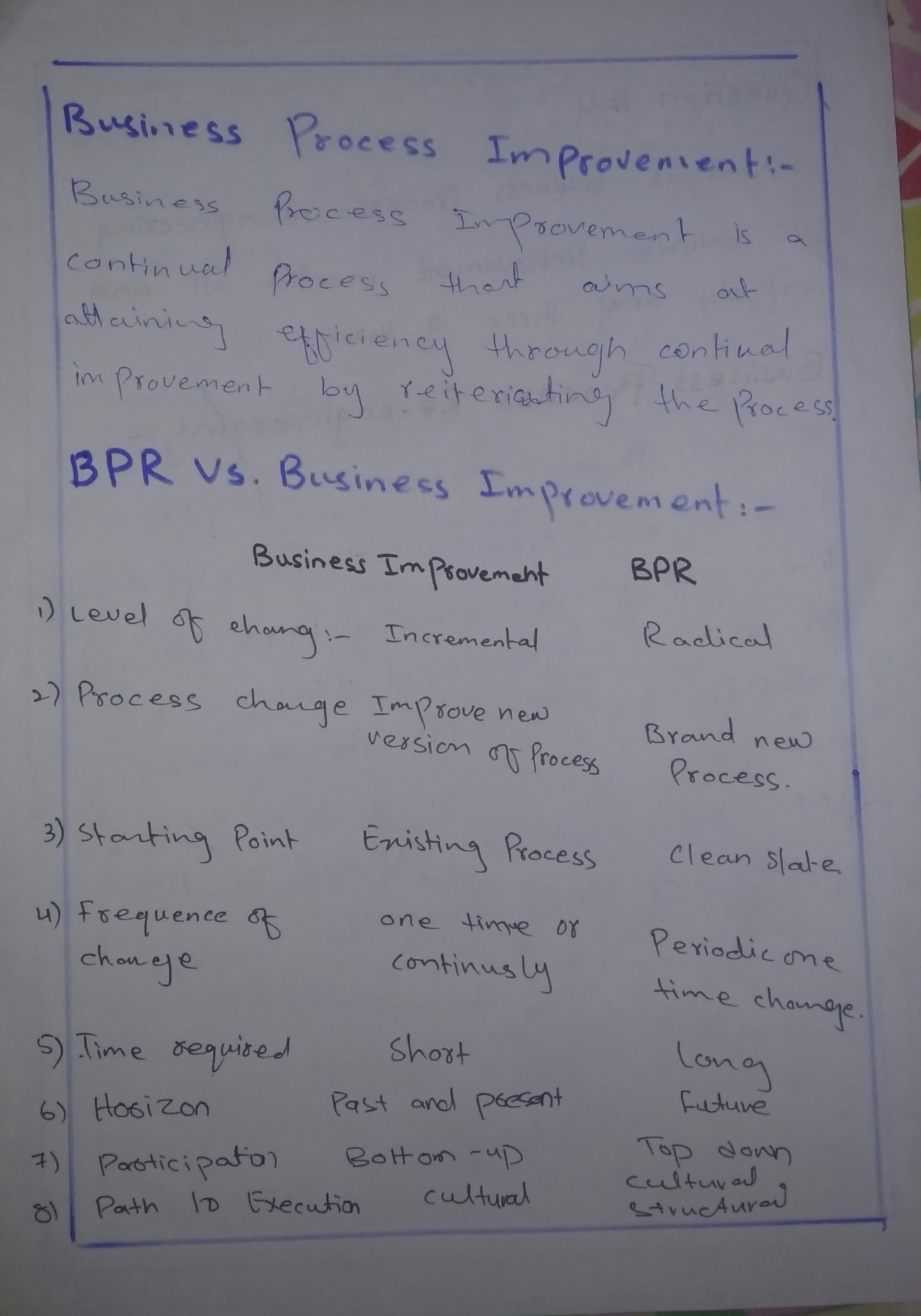 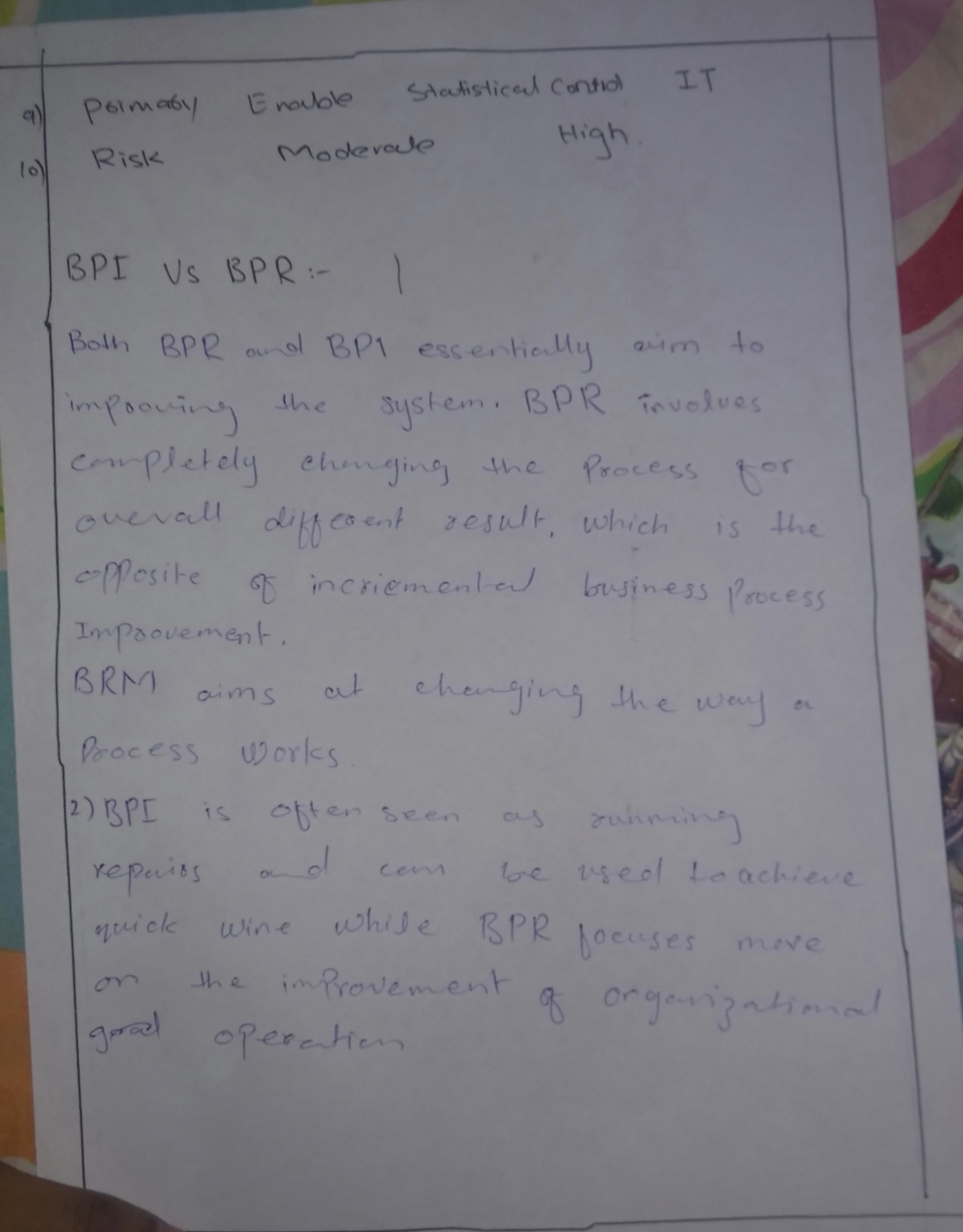 